SELÇUK ÜNİVERSİTESİ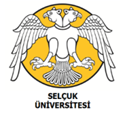 İSG ŞUBE MÜDÜRLÜĞÜKısaltmalar: İK=İş Kazası,  Y=Yaralanma,  Ö= Ölüm*İşçiler ve stajyer öğrencilerin iş kazası bildirimleri için; https://uyg.sgk.gov.tr/IsvBildirimFormu/welcome.do  adresinden mutemet işyeri SGK şifresi ile  girişi yapılacaktır.**Memurların iş kazası bildirimleri için;  https://uyg.sgk.gov.tr/IsKazasiBildirimISV4C/    adresindeki işyeri SGK şifresi ile mutemet girişi yapılacaktır.***İşverenlerin iş kazasını; kolluk kuvvetlerine derhal ve SGK’ ya 3 iş günü içerisinde bildirmesi zorunludur. **** SGK Bildirim çıktısı ve İş Kazası Tutanağı  bir sureti İş Güvenliği Birimine verilir.İŞÇİLER VE STAJYER ÖĞRENCİLERİN İŞ KAZASI BİLDİRİMİ İÇİN: https://uyg.sgk.gov.tr/IsvBildirimFormu/welcome.do   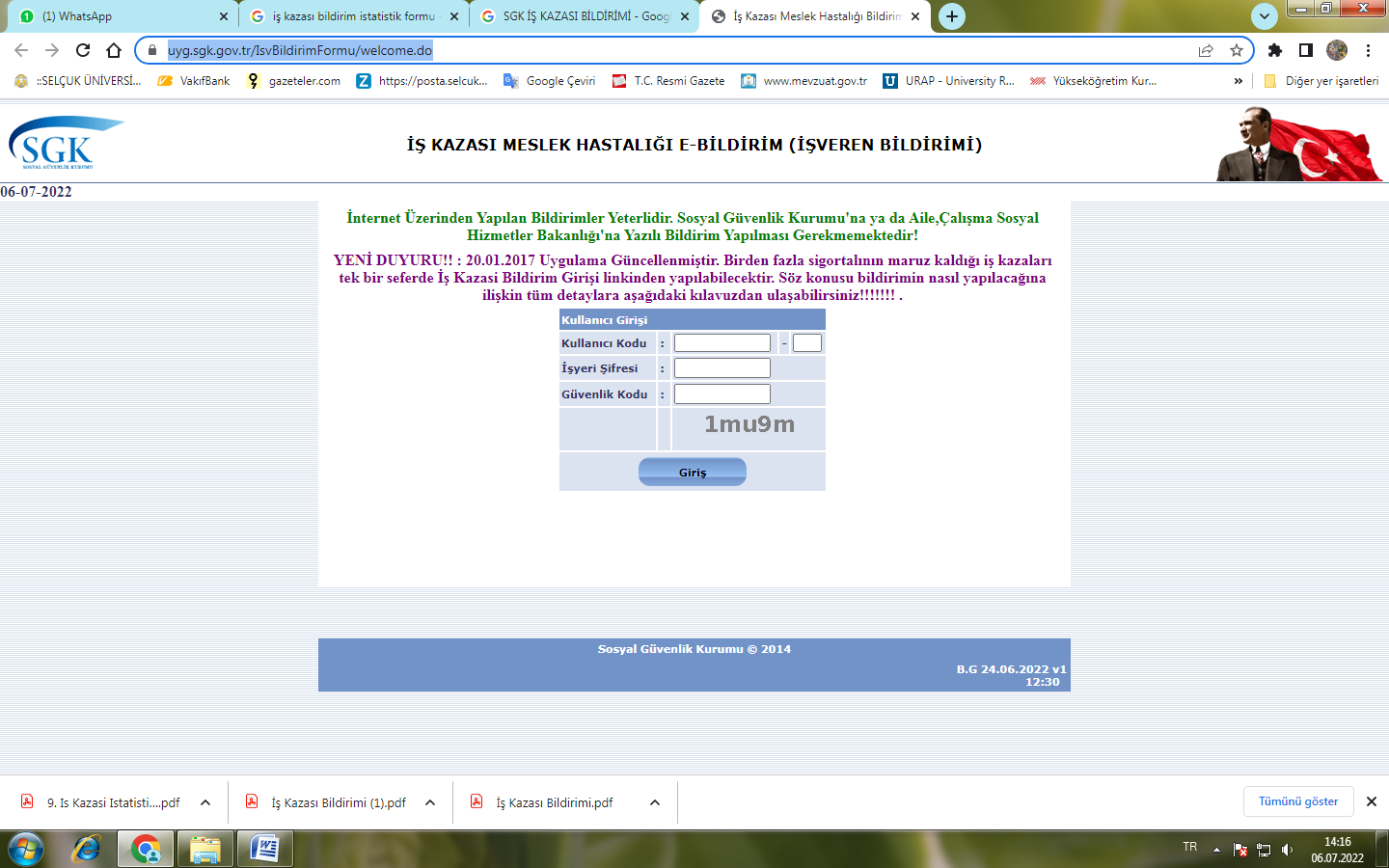  MEMURLARIN  İŞ KAZASI BİLDİRİMİ İÇİN: https://uyg.sgk.gov.tr/IsKazasiBildirimISV4C/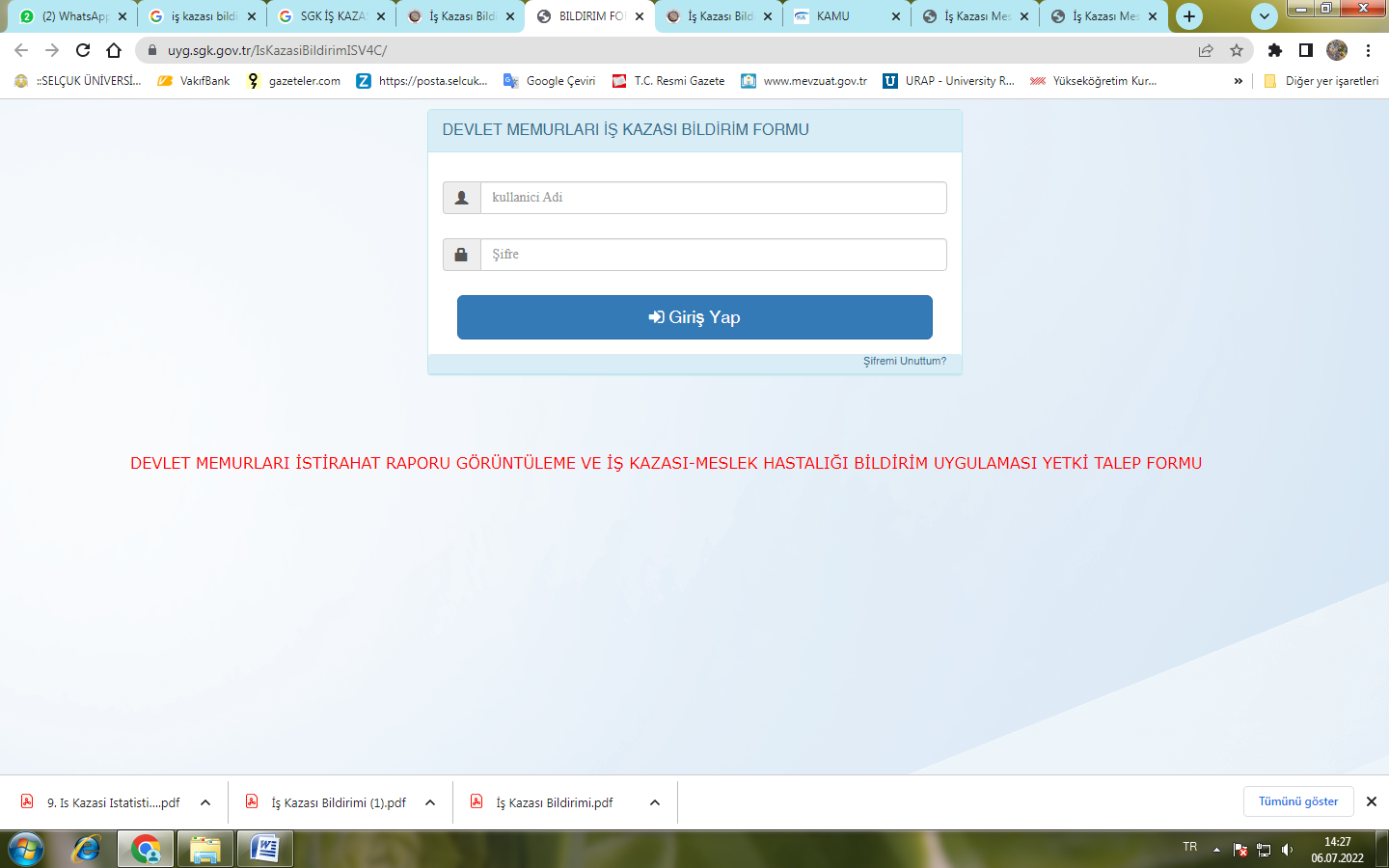 BİRİMLERİN İŞ KAZASI BİLDİRİMİ ve AYLIK-YILLIK TAKİP TABLOSU*BİRİMLERİN İŞ KAZASI BİLDİRİMİ ve AYLIK-YILLIK TAKİP TABLOSU*BİRİMLERİN İŞ KAZASI BİLDİRİMİ ve AYLIK-YILLIK TAKİP TABLOSU*BİRİMLERİN İŞ KAZASI BİLDİRİMİ ve AYLIK-YILLIK TAKİP TABLOSU*BİRİMLERİN İŞ KAZASI BİLDİRİMİ ve AYLIK-YILLIK TAKİP TABLOSU*BİRİMLERİN İŞ KAZASI BİLDİRİMİ ve AYLIK-YILLIK TAKİP TABLOSU*BİRİMLERİN İŞ KAZASI BİLDİRİMİ ve AYLIK-YILLIK TAKİP TABLOSU*BİRİMLERİN İŞ KAZASI BİLDİRİMİ ve AYLIK-YILLIK TAKİP TABLOSU*BİRİMLERİN İŞ KAZASI BİLDİRİMİ ve AYLIK-YILLIK TAKİP TABLOSU*BİRİMLERİN İŞ KAZASI BİLDİRİMİ ve AYLIK-YILLIK TAKİP TABLOSU*BİRİMLERİN İŞ KAZASI BİLDİRİMİ ve AYLIK-YILLIK TAKİP TABLOSU*BİRİMLERİN İŞ KAZASI BİLDİRİMİ ve AYLIK-YILLIK TAKİP TABLOSU*BİRİMLERİN İŞ KAZASI BİLDİRİMİ ve AYLIK-YILLIK TAKİP TABLOSU*Rev.:21.07.2023Rev.:21.07.2023Rev.:21.07.2023NoYıl/Aylar202220222023202320242024202520252026202620272027ToplamToplamNoBirimlerİK-Y/ÖTarihİK-Y/ÖTarihİK-Y/ÖTarihİK-Y/ÖTarihİK-Y/ÖTarihİK-Y/ÖTarihİK-YİK-Ö1ZİRAAT FAKÜLTESİ--1-Y11.7.2312VETERİNER FAKÜLTESİ--3TEKNOLOJİ FAKÜLTESİ--4İDARİ MALİ İŞLER D.--5YAPI İŞLERİ TEKNİK D.--6İLTEK--TOPLAMTOPLAM01Y1İSG Birimi Koordinatörü -İmzaİSG uzmanı/İşyeri HekimiPersonel Sorumlusuİşveren Vekili-İmzaİSG BirimiİGU/İYHFakülte Sekreteri/Şube MüdürüDekan/Müdür/Daire Başkanı